Publicado en  el 26/10/2015 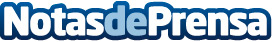 La vicepresidenta cántabra inaugurara jornadas trastornos alimentarios AdanerEl Gobierno de Cantabria mantendrá, en 2016,  el convenio de colaboración suscrito con esta Asociación a través del ICASS
Datos de contacto:Nota de prensa publicada en: https://www.notasdeprensa.es/la-vicepresidenta-cantabra-inaugurara-jornadas Categorias: Medicina Nutrición Cantabria http://www.notasdeprensa.es